Filière : Module : MG1Durée :  1 heureSituation dans la progression :  cette séance fait suite à la séquence relative à l’information et précède les contextes d’édition et de diffusion.Prérequis : maîtriser les notions relatives à l’information.Objectif : identifier les contextes de production de l’information et les intentions des émetteurs de l’information.Déroulé : Comprendre les notions de contexte de production et d’intention de l’émetteurProjection de la capsule vidéo à la classe : lien capsuleLes élèves répondent au questionnaire sur Quizinière de façon individuelle  (https://www.quiziniere.com/#/PartageExercice/8GZL9WQORA) Pour se connecter sur Quizinière, il faut vous créer un compte Canopé. L ‘exercice est ensuite directement accessible. Il vous suffit de cliquer sur « Diffusion aux élèves » et de paramétrer votre diffusion. Un QrCode sera généré avec un code exercice avec lesquels les élèves pourront se connecter.Utiliser les notions avec un exemple d’émetteurLes élèves doivent remplir le tableau et le schéma proposés ci-dessousPortrait Hugo est un jeune agriculteur dans le Puy de Dôme et ancien élève du Lycée Agricole de Marmilhat. Il vient de reprendre une exploitation agricole. Il est aussi maire de son village.Comme chacun d’entre nous, au cours d’une journée, Hugo produit des informations diverses en fonction des contextes dans lesquels il se trouve.	2.1 À partir de chacune des situations de communication suivantes, identifier le contexte de 	production de l’information :	2.2 Pour chaque contexte, préciser les intentions d’Hugo, émetteur de l’information.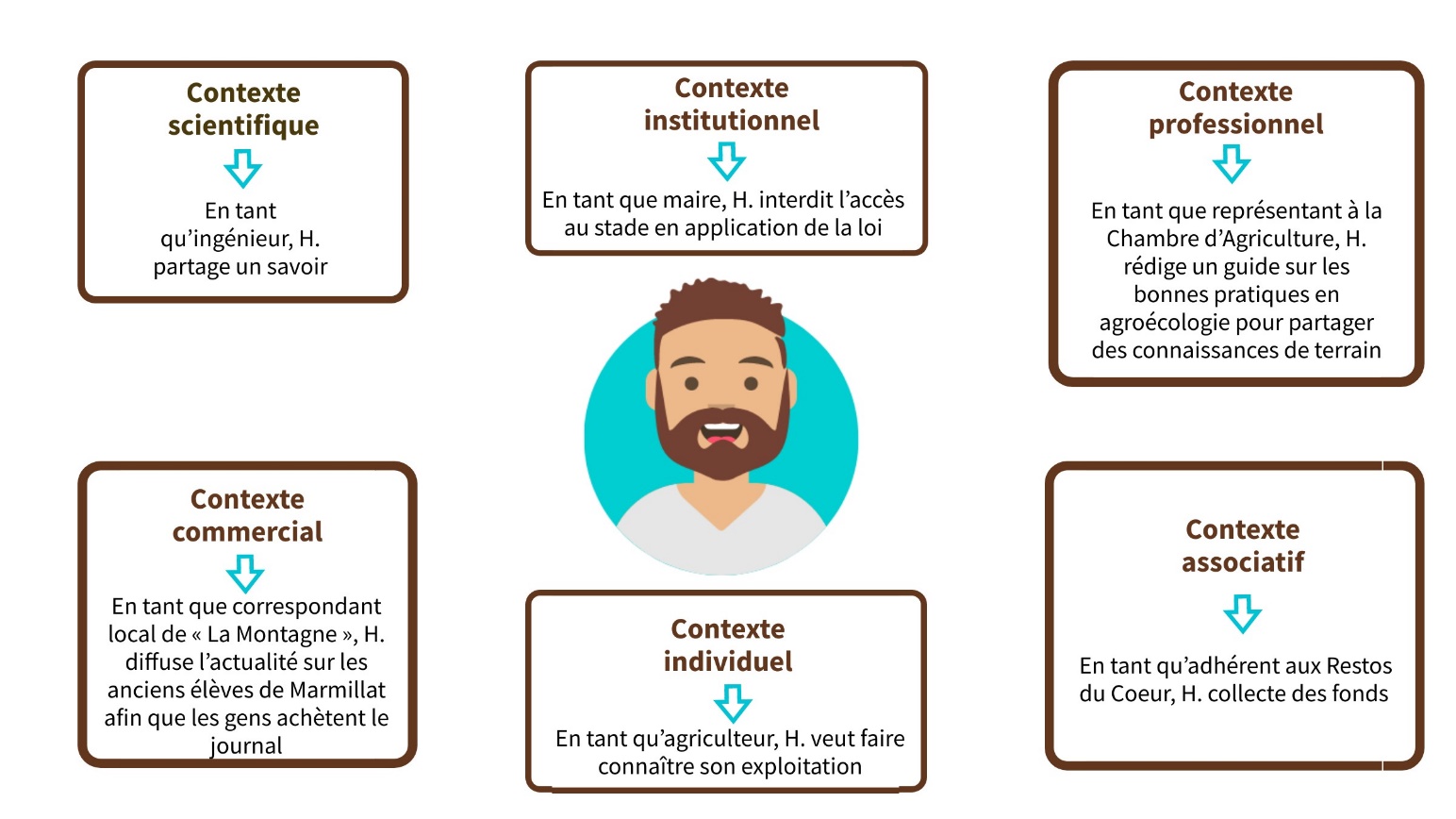 PAYSAGE INFORMATIONNELCe que je retiensLe paysage informationnel comprend des contextes de production, d’édition et de diffusion de l’information qui sont liés. Des émetteurs produisent des informations avec des intentions dans le contexte de production.Les intentions de ceux qui produisent l’information varient selon le contexte dans lequel il se trouve.Les contextes de productions sont au nombre de six : scientifique et technique, institutionnel, associatif, commercial ou industriel, professionnel et particulier. En bref, le contexte de production de l’information, c’est le contexte dans lequel se trouve l’émetteur et son intention.3. Institutionnalisation des savoirs : kahoot1 Le paysage informationnel se compose :des contextes de production et d’éditiondu contexte de diffusion de l’informationdes contextes de production, d’édition et de diffusiondu contexte d’édition de l’information2 Les producteurs d’information ont toujours une intentionVRAI / FAUX3 L’intention de l’émetteur d’une information est liée au contexte dans lequel il se trouve VRAI / FAUX4 Le contexte sportif est un contexte de production de l’informationVRAI / FAUX5 Dans le contexte institutionnel, les émetteurs ont pour intention de :Partager des savoirsPartager des connaissances de terrainDiffuser les lois, les règles, les normesSensibiliser à une cause 6 Dans le contexte scientifique, les émetteurs ont pour intention de :Sensibiliser une causeVendre leurs connaissances Partager des savoirsSe faire connaître7 Identifier le contexte de production d’une information sert notamment à sélectionner l’informationVRAI / FAUX8 Hugo publie une photo de sa ferme sous la neige sur sa story Instagram : dans quel contexte de production est-il ?Contexte associatif, commercial ou industriel, professionnel ou individuel. 9 Hugo fait une affiche pour collecter des fonds pour les Restos du cœur : quelle est son intention ?VendreSe faire connaîtreSensibiliser à une causeDiffuser des règles et des normes10 Qu’est-ce que le contexte de production d’une information ?Le document sur lequel l’information est inscriteLe contexte dans lequel se trouve l’émetteur de l’informationLe contexte dans lequel l’information est diffuséeL’endroit où l’information est archivée11 Un élève écrit un post sur la page Facebook de son lycée : quel est le contexte de production de l’information ?CommercialProfessionnelInstitutionnelIndividuelSituationsContexte7h34 : Hugo met à jour sa story sur Instagram en publiant une photo de son exploitation agricole sous la neigeIndividuel9h34 : Hugo, en tant que correspondant local à la Montagne, envoie son article sur le devenir des élèves du lycée agricole de Marmilhat.Commercial10h34 : Hugo participe à une réunion à la Chambre d’agriculture concernant la rédaction d’un guide sur les bonnes pratiques agroécologiques dans le Puy-de-Dôme.Professionnel14h34 : Hugo membre des Restos du cœur réalise une affiche pour collecter des fonds au bénéfice de son association.Associatif16h34 : Hugo, ingénieur diplômé de l’Ecole supérieure vétérinaire, rédige un article sur la mammite de la vache pour la revue de l’INRAE Animal.Scientifique20h34 : Hugo, maire de son village, publie un arrêté interdisant l’accès au stade en raison du mauvais temps.InstitutionnelContextes de productionIntentionScientifique et techniquePartager le savoir et ses avancéesInstitutionnelDiffuser des lois, des règles, des normesProfessionnelPartager les connaissances de terrainAssociatifSensibiliser à une cause, échanger autour d’un centre d’intérêt communCommercial ou industrielVendre des biens et des servicesIndividuelSe faire connaître